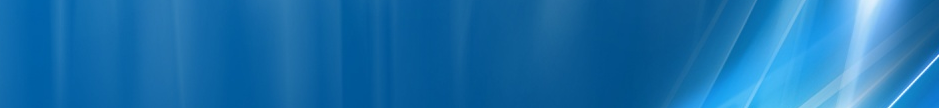 Acesta este primul dintre cele 2 microcell-uri instalate de-a lungul bulevardului Unirii, pe partea dreapta atunci când pleci din Piata Unirii – la o distanta de aproximativ 200m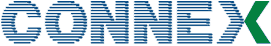 HW equipmentRBS Ericsson 2302	      | 2 TRX   +   Antenna		| MainRBS Ericsson 2302	      | 2 TRX			| ExtensionMini-Link EricssonSW configurationSi aici aveam o diferenta între secventa de Hopping afisata de Nokia si CA_List-ul de pe TEMS : se pare ca la ora aceea (17H) unul dintre TRX-uri era pus la repaus... Oricum nu prea am verificat mai deloc acest aspect, pe Nokia nu lansam un apel decât câteva secunde – fara sa astept ca acesta sa se conecteze – doar pentru a vedea daca Hopping-ul este sau nu activ BCCHAfiseazaLACCIDTRXDiverse59 Bd. Unirii11142300914H29, H46, H59  +  TRX 62Ter  –  MB0BA_List 5 / 7 / 9 / 11 / 13 / 15 / 18 / 20 / 22 / 27 / 31 / 33 / 35 / 37 / 39 / 48 / 57 / 59  |  637 / 645RAM-111 dBmRAR2Test 7 EAHC B  |  2Ter MB0T321240BSIC 3MTMS-TXPWR-MAX-CCH5     |33 dBmPRP4DSF22BABS-AG-BLKS-RES1CNCCCH configuration0     |Not CombinedRAI1RAC6CRH8